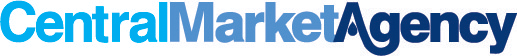 Revision HistoryDistributionAll Trading PartiesIntroductionThe March 2024 Software Release Project aims to implement 9 Approved Changes, to include: 5 changes to the CMA Central Systems: Adding SAA Descriptions to the CSImprovements to transaction validationDisplay of additional information in the LVIAdditional settlement check reportsChanges to validation of the TTRAN Retrospective AmendmentA change to the CMA website to present additional information about Performance Standards and KPIsEnhancements to the Audit Report Module (ARM)1 small update to the SLP.1 documentation change:Consolidation of legal drafting for the Release.The Independent Settlement Calculator (ISC) will also be updated to align with changes to the tariff screens in the CS made in the September 2023 release.These Approved Changes will be delivered in accordance with LWI 205 and will result in a new:Version 7.4 of the CMA CSVersion 2.1 of the ARMVersion 2.4 of the SLPVersion 2.1 of the ISCVersion of the CMA websiteThese will be released to the Production environment with no regression of current functionality and system performance occurring. ImpactsNOTE: The version of MCCP295 presented to the Technical Panel included changes to the Scottish Landlord Portal.  These changes have been deferred to a future release.Project NameSoftware Release March 2024Version1.2Date2024-02-08AuthorDamian Sharp	DateVrsn.DescriptionAuthorReviewApproval2023-11-060.1Initial DraftDSNC2023-11-091.0For issue to Trading PartiesDSNCNC2023-11-141.1Correction to names of T019 and T020 transactionsDSNCNC2024-02-081.2Changes to reflect detailed designDSNCNCApproved ChangeDescriptionLVI ImpactHVI ImpactMCCP295Adding SAA Descriptions to the CSIntroduction of two new data items providing additional information from the SAA about SPIDs with an SAA referenceUser Changes: NoneSecurity Changes: NONEMCCP295Adding SAA Descriptions to the CSIntroduction of two new data items providing additional information from the SAA about SPIDs with an SAA referenceOperational Changes: The new D2052 and D2053 data items will be added to the following transactions:T001.0 (Request New SPID)T002.0 (Notify New SPID (LP))T002.1 (Notify New SPID (SW))T012.5 (Submit SAA Reference / UPRN)T012.6 (Notify SAA Reference / UPRN)T019.0 (Notify WS SPID Data)T020.0 (Notify SS SPID Data)Operational Changes: The new D2052 and D2053 data items will be added to the following transactions:T001.0 (Request New SPID)T002.0 (Notify New SPID (LP))T002.1 (Notify New SPID (SW))T012.5 (Submit SAA Reference / UPRN)T012.6 (Notify SAA Reference / UPRN)T019.0 (Notify WS SPID Data)T020.0 (Notify SS SPID Data)MCCP295Adding SAA Descriptions to the CSIntroduction of two new data items providing additional information from the SAA about SPIDs with an SAA referenceNew Data Items: D2052 SAA ClassD2053 SAA Core DescriptionNew Data Items: D2052 SAA ClassD2053 SAA Core DescriptionMCCP295Adding SAA Descriptions to the CSIntroduction of two new data items providing additional information from the SAA about SPIDs with an SAA referenceRevised Data Items: NONE.Revised Data Items: NONEMCCP295Adding SAA Descriptions to the CSIntroduction of two new data items providing additional information from the SAA about SPIDs with an SAA referenceData Uploads: NONEMCCP295Adding SAA Descriptions to the CSIntroduction of two new data items providing additional information from the SAA about SPIDs with an SAA referenceNew Transactions: NONENew Transactions: NONE.MCCP295Adding SAA Descriptions to the CSIntroduction of two new data items providing additional information from the SAA about SPIDs with an SAA referenceRevised Transactions: As aboveRevised Transactions: As aboveMCCP295Adding SAA Descriptions to the CSIntroduction of two new data items providing additional information from the SAA about SPIDs with an SAA referenceNew pages/reports: NONEMCCP295Adding SAA Descriptions to the CSIntroduction of two new data items providing additional information from the SAA about SPIDs with an SAA referenceRevised pages/reports: The D2052 and D2053 data items will be added to the following MDS reports after the D2037 (SAA Reference Number):X31 (Water SPIDs)X32 (Sewerage SPIDs)The SAA Reports will be amended to include the new data items.The Additional Services Daily Transaction Report will be amended to reflect the changes to transactions listed above.MCCP295Adding SAA Descriptions to the CSIntroduction of two new data items providing additional information from the SAA about SPIDs with an SAA referenceMC/CSD Changes: CSD0301 (Data Transaction Catalogue)Introduce new data items D2052 and D2053 Add D2052 and D2053 to transactions listed aboveCSD0302 (Standing Reports and Data Extracts)Add D2052 and D2053 to the X31 and X32 reportsMC/CSD Changes: CSD0301 (Data Transaction Catalogue)Introduce new data items D2052 and D2053 Add D2052 and D2053 to transactions listed aboveCSD0302 (Standing Reports and Data Extracts)Add D2052 and D2053 to the X31 and X32 reportsApproved ChangeDescriptionLVI ImpactHVI ImpactCMACPx258Party Issues for March 2024Small changes which may impact ParticipantsUser Changes:Re-activation emails for existing Users will expire at the end of the next BD (not the same BD)CMA Delegated Authorities will no longer have to authorise changes to User First/Last Names made by Trading Party DAsSecurity Changes: NONECMACPx258Party Issues for March 2024Small changes which may impact ParticipantsOperational Changes: NONEOperational Changes: NONECMACPx258Party Issues for March 2024Small changes which may impact ParticipantsNew Data Item: NONENew Data Items: NONECMACPx258Party Issues for March 2024Small changes which may impact ParticipantsRevised Data Items: NONERevised Data Items: NONECMACPx258Party Issues for March 2024Small changes which may impact ParticipantsData Uploads: NONECMACPx258Party Issues for March 2024Small changes which may impact ParticipantsNew Transactions: NONENew Transactions: NONECMACPx258Party Issues for March 2024Small changes which may impact ParticipantsRevised Transactions: No change to transactions but processing logic amended for:T005.0, T005.1, T017.0 to not allow meter reads rejected as being of an inappropriate type being resubmitted as a re-readT004.1 and T005.2 so that unnecessary notifications are no longer sent to the last LP for a SPID that is no longer tradableMH error code will no longer apply to the Disconnection RA and the GM error code will be used instead with a new description “EFD must be after TTRAN or PPDISC period”Revised Transactions: No change to transactions but processing logic amended for:T005.0, T005.1, T017.0 to not allow meter reads rejected as being of an inappropriate type being resubmitted as a re-readT004.1 and T005.2 so that unnecessary notifications are no longer sent to the last LP for a SPID that is no longer tradableMH error code will no longer apply to the Disconnection RA and the GM error code will be used instead with a new description “EFD must be after TTRAN or PPDISC period”CMACPx258Party Issues for March 2024Small changes which may impact ParticipantsNew pages/reports: NONECMACPx258Party Issues for March 2024Small changes which may impact ParticipantsRevised pages/reports: LP Users can be authorised to have a read-only view (and export) of tariffs for published yearsMore detail will be shown on the SPID view page of settlement runs undertaken after the March 2024 releaseCMACPx258Party Issues for March 2024Small changes which may impact ParticipantsMC/CSD Changes: N/AMC/CSD Changes: N/AApproved ChangeDescriptionLVI ImpactHVI ImpactCMACPx261CMA Website Performance PageCreates a Performance Standard Dashboard on the CMA WebsiteUser Changes: NONE Security Changes: NONECMACPx261CMA Website Performance PageCreates a Performance Standard Dashboard on the CMA WebsiteOperational Changes: NONEOperational Changes: NONECMACPx261CMA Website Performance PageCreates a Performance Standard Dashboard on the CMA WebsiteNew Data Item: NONENew Data Items: NONECMACPx261CMA Website Performance PageCreates a Performance Standard Dashboard on the CMA WebsiteRevised Data Items: NONERevised Data Items: NONECMACPx261CMA Website Performance PageCreates a Performance Standard Dashboard on the CMA WebsiteData Uploads: NONECMACPx261CMA Website Performance PageCreates a Performance Standard Dashboard on the CMA WebsiteNew Transactions: NONENew Transactions: NONECMACPx261CMA Website Performance PageCreates a Performance Standard Dashboard on the CMA WebsiteRevised Transactions: NONERevised Transactions: NONECMACPx261CMA Website Performance PageCreates a Performance Standard Dashboard on the CMA WebsiteNew pages/reports: NONECMACPx261CMA Website Performance PageCreates a Performance Standard Dashboard on the CMA WebsiteRevised pages/reports: No change to the Central Systems.New performance standard dashboard created on the CMA WebsiteCMACPx261CMA Website Performance PageCreates a Performance Standard Dashboard on the CMA WebsiteMC/CSD Changes: N/AMC/CSD Changes: N/AApproved ChangeDescriptionLVI ImpactHVI ImpactCMACPx262Backdated TTRAN RA changeAmends validation rules on the TTRAN RA to facilitate Scottish Water required processUser Changes: NONE Security Changes: NONECMACPx262Backdated TTRAN RA changeAmends validation rules on the TTRAN RA to facilitate Scottish Water required processOperational Changes: NONEOperational Changes: NONECMACPx262Backdated TTRAN RA changeAmends validation rules on the TTRAN RA to facilitate Scottish Water required processNew Data Item: NONENew Data Items: NONECMACPx262Backdated TTRAN RA changeAmends validation rules on the TTRAN RA to facilitate Scottish Water required processRevised Data Items: NONERevised Data Items: NONECMACPx262Backdated TTRAN RA changeAmends validation rules on the TTRAN RA to facilitate Scottish Water required processData Uploads: NONECMACPx262Backdated TTRAN RA changeAmends validation rules on the TTRAN RA to facilitate Scottish Water required processNew Transactions: NONENew Transactions: NONECMACPx262Backdated TTRAN RA changeAmends validation rules on the TTRAN RA to facilitate Scottish Water required processRevised Transactions: No change to transactions but processing logic amended for:Backdated TTRAN RA to allow backdating of the EFD as far as the RSD for the last LP that is not SWxRevised Transactions: No change to transactions but processing logic amended for:Backdated TTRAN RA to allow backdating of the EFD as far as the RSD for the last LP that is not SWxCMACPx262Backdated TTRAN RA changeAmends validation rules on the TTRAN RA to facilitate Scottish Water required processNew pages/reports: NONECMACPx262Backdated TTRAN RA changeAmends validation rules on the TTRAN RA to facilitate Scottish Water required processRevised pages/reports: NONECMACPx262Backdated TTRAN RA changeAmends validation rules on the TTRAN RA to facilitate Scottish Water required processMC/CSD Changes: N/AMC/CSD Changes: N/AApproved ChangeDescriptionLVI ImpactHVI ImpactCMACP328Settlement Check ReportsAdds some additional checksUser Changes: NONE Security Changes: NONECMACP328Settlement Check ReportsAdds some additional checksOperational Changes: NONEOperational Changes: NONECMACP328Settlement Check ReportsAdds some additional checksNew Data Item: NONENew Data Items: NONECMACP328Settlement Check ReportsAdds some additional checksRevised Data Items: NONERevised Data Items: NONECMACP328Settlement Check ReportsAdds some additional checksData Uploads: NONECMACP328Settlement Check ReportsAdds some additional checksNew Transactions: NONENew Transactions: NONECMACP328Settlement Check ReportsAdds some additional checksRevised Transactions: NONERevised Transactions: NONECMACP328Settlement Check ReportsAdds some additional checksNew pages/reports: NONECMACP328Settlement Check ReportsAdds some additional checksRevised pages/reports: NONE CMACP328Settlement Check ReportsAdds some additional checksMC/CSD Changes: N/A  MC/CSD Changes: N/A  Approved ChangeDescriptionLVI ImpactHVI ImpactCMACP331March 2024 IssuesIssues identified by the CMA.User Changes: NONE Security Changes: NONECMACP331March 2024 IssuesIssues identified by the CMA.Operational Changes: NONEOperational Changes: NONECMACP331March 2024 IssuesIssues identified by the CMA.New Data Item: NONENew Data Items: NONECMACP331March 2024 IssuesIssues identified by the CMA.Revised Data Items: NONERevised Data Items: NONECMACP331March 2024 IssuesIssues identified by the CMA.Data Uploads: NONECMACP331March 2024 IssuesIssues identified by the CMA.New Transactions: NONENew Transactions: NONECMACP331March 2024 IssuesIssues identified by the CMA.Revised Transactions: NONERevised Transactions: NONECMACP331March 2024 IssuesIssues identified by the CMA.New pages/reports: NONECMACP331March 2024 IssuesIssues identified by the CMA.Revised pages/reports: NONE CMACP331March 2024 IssuesIssues identified by the CMA.MC/CSD Changes: N/A  MC/CSD Changes: N/A  Approved ChangeDescriptionLVI ImpactHVI ImpactCMACP332SLP Front EndSmall changes to the SLP InfrastructureUser Changes: NONE Security Changes: NONECMACP332SLP Front EndSmall changes to the SLP InfrastructureOperational Changes: NONEOperational Changes: NONECMACP332SLP Front EndSmall changes to the SLP InfrastructureNew Data Item: NONENew Data Items: NONECMACP332SLP Front EndSmall changes to the SLP InfrastructureRevised Data Items: NONERevised Data Items: NONECMACP332SLP Front EndSmall changes to the SLP InfrastructureData Uploads: NONECMACP332SLP Front EndSmall changes to the SLP InfrastructureNew Transactions: NONENew Transactions: NONECMACP332SLP Front EndSmall changes to the SLP InfrastructureRevised Transactions: NONERevised Transactions: NONECMACP332SLP Front EndSmall changes to the SLP InfrastructureNew pages/reports: NONECMACP332SLP Front EndSmall changes to the SLP InfrastructureRevised pages/reports: NONE CMACP332SLP Front EndSmall changes to the SLP InfrastructureMC/CSD Changes: N/A  MC/CSD Changes: N/A  Approved ChangeDescriptionLVI ImpactHVI ImpactCMACP334ARM UpgradesModification to some tests and creation of additional testsUser Changes: NONE Security Changes: NONECMACP334ARM UpgradesModification to some tests and creation of additional testsOperational Changes: NONEOperational Changes: NONECMACP334ARM UpgradesModification to some tests and creation of additional testsNew Data Item: NONENew Data Items: NONECMACP334ARM UpgradesModification to some tests and creation of additional testsRevised Data Items: NONERevised Data Items: NONECMACP334ARM UpgradesModification to some tests and creation of additional testsData Uploads: NONECMACP334ARM UpgradesModification to some tests and creation of additional testsNew Transactions: NONENew Transactions: NONECMACP334ARM UpgradesModification to some tests and creation of additional testsRevised Transactions: NONERevised Transactions: NONECMACP334ARM UpgradesModification to some tests and creation of additional testsNew pages/reports: NONECMACP334ARM UpgradesModification to some tests and creation of additional testsRevised pages/reports: NONE CMACP334ARM UpgradesModification to some tests and creation of additional testsMC/CSD Changes: N/A  MC/CSD Changes: N/A  